Р Е Ш Е Н И Е(ПРОЕКТ)от__________2023г.                           с. Калинино                      №_____Об утверждении отчета об исполнении бюджетамуниципального образования Калининский сельсоветУсть-Абаканского района Республики Хакасияза  2022 год               Руководствуясь ст.9, ст.264.2,264.5,264.6 Бюджетного кодекса  Российской Федерации (с последующими изменениями), Устава муниципального образования Калининский сельсовет, Совет депутатов  Калининского сельсовета,РЕШИЛ:1.Утвердить отчет об исполнении бюджета муниципального образования Калининский сельсовет Усть-Абаканского района Республики Хакасия  за 2022 год по доходам в сумме – 103 856 154 рубля 08 копейки и расходам в сумме – 102 914 435 рублей 44 копейки с превышением доходов над расходами в сумме (профицит) –941 718 рублей 64 копейки, со следующими показателями:-приложение 1 решения «Источники финансирования дефицита бюджета муниципального образования Калининский сельсовет Усть-Абаканского района Республики Хакасия за 2022 год» ;-приложение 2 решения «Доходы бюджета муниципального образования Калининский сельсовет Усть-Абаканского района Республики Хакасия по группам, подгруппам и статьям кодов классификации доходов за 2022 год»;-приложение 3 решения «Ведомственная структура расходов бюджета муниципального образования Калининский сельсовет Усть-Абаканского района Республики Хакасия за 2022 год»;-приложение 4 решения «Распределение бюджетных ассигнований по разделам и подразделам классификации расходов бюджета муниципального образования Калининский сельсовет Усть-Абаканского района Республики Хакасия за 2022 год» ;-приложение 5 решения «Распределение бюджетных ассигнований по целевым статьям (муниципальным программам Калининского сельсовета и непрограммным направлениям деятельности), группам и подгруппам видов классификации расходов бюджета муниципального образования Калининский сельсовет Усть-Абаканского района Республики Хакасия за 2022 год»;-кредиторскую задолженность, образовавшуюся по состоянию на 01 января 2023 года в сумме -531 412 рублей 24 копейки принять к сведению.2. Настоящее решение вступает в силу со дня его официального опубликования (обнародования).3.Направить данное решение для подписания главе Калининского сельсовета Сажину И.А. и опубликования в газете «Усть-Абаканские известия».Глава Калининского  сельсовета                                                И.А.Сажин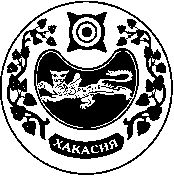 СОВЕТ ДЕПУТАТОВ  КАЛИНИНСКОГО СЕЛЬСОВЕТА